津山圏域衛生処理組合汚泥再生処理センター施設建設・運営事業様　　式　　集平成27年5月29日津山圏域衛生処理組合１．提出書類　本事業に係る入札に参加を希望する者は、以下の書類及び各様式に示された必要添付書類を提出すること。なお、各書類及び様式の作成、提出方法等については入札説明書を参照すること。２．提出様式　各様式を次頁以降に示す。３．その他　図面の縮尺は原則として1/500とする。（詳細な説明を必要とする図においては1/500以上の縮尺を用いることを認める。）様式1-1入札説明書等に対する説明会及び現地見学会参加申込書別添、Microsoft Excelファイルをダウンロードして記入すること。様式1-2入札説明書等に関する質問書別添、Microsoft Excelファイルをダウンロードして記入すること。様式2-1参加表明書平成　　年　　月　　日津山圏域衛生処理組合管理者　津山市長　宮地 昭範　殿　平成２７年５月２９日付で入札公告のありました「津山圏域衛生処理組合汚泥再生処理センター施設建設・運営事業」の競争入札に、以下の構成企業及び協力企業による 　　　　　　　　　※1グループとして参加することを、構成企業及び協力企業一覧表、並びに委任状を添えて表明します。なお、どの構成企業及び協力企業も、他グループの構成企業又は協力企業として「津山圏域衛生処理組合汚泥再生処理センター施設建設・運営事業」の入札に参加しないことを誓約します。記1　グループ構成※1　単一企業、複数企業の応募に関わらず代表企業名とする。※2　通し番号を振ること。（様式2-2と整合を図ること。）様式2-2構成企業及び協力企業一覧表様式2-2※　該当する構成区分を○で囲むこと。※　記入欄が足りない場合は、適宜枚数を増やすこと。※　代表企業を兼任する場合も省略せず、各欄に記入すること。様式2-3平成　年　月　日　委任状津山圏域衛生処理組合管理者　津山市長　宮地 昭範　殿※ 記入欄が足りない場合は本様式に準じて作成・追加してください。私は、以下の企業をグループの代表企業とし、「津山圏域衛生処理組合汚泥再生処理センター施設建設・運営事業」に関して次の権限を委任します。様式2-4委任状（復代理人）津山圏域衛生処理組合管理者　津山市長　宮地 昭範　殿私は、以下の者を代理人と定め、参加表明書の提出日からＳＰＣ設立日までの期間、「津山圏域衛生処理組合汚泥再生センター施設建設・運営事業」に係る津山圏域衛生処理組合との契約について、次の権限を委任します。記1　委任事項①　上記事業に関する入札への参加表明について②　上記事業に関する入札への参加資格審査申請について③　上記事業に関する入札参加申請の取下について④　上記事業に関する入札、提案及び開札立会いについて⑤　上記事業に関するＳＰＣ設立までの契約に関することについて受任者使用印鑑印※　上記委任事項は参考に示したものである。様式2-5平成　年　月　日　参加資格確認申請書津山圏域衛生処理組合管理者　津山市長　宮地 昭範　殿平成２７年５月２９日付けで公表されました「津山圏域衛生処理組合汚泥再生処理センター施設建設・運営事業」に係る一般競争入札の参加資格の確認のために、必要書類を添付して申請します。なお、入札説明書等に定められた参加資格要件等を満たしていること、並びに提出書類及び添付資料のすべての記載事項が事実と相違ないことを誓約いたします。〔応募者の代表企業代表者又は復代理人〕様式2-6参加資格報告書平成　　年　　月　　日　津山圏域衛生処理組合管理者　津山市長　宮地 昭範　殿　　　　　　　　　　　住所商号又は名称代表者　　　　　　　　　　　　　印平成２７年５月２９日付けで公表されました「津山圏域衛生処理組合汚泥再生処理センター施設建設・運営事業」に係る一般競争入札の参加資格について、下記のとおり報告いたします。記（下記項目につき、それぞれいずれかの　□　にチェックをいれること）※複数の企業にて当該業務を実施する場合には、会社ごとに本様式を作成すること。様式2-7平成　年　月　日　参加資格審査の附属資料提出確認書※複数の企業にて当該業務を実施する場合には、会社ごとに本様式を作成すること。※③は納税証明書（その３の３・「法人税」及び「消費税及び地方消費税」について未納税額のない証明用）一通にて提出することも可とする。※支店等に委任事項のある場合については当該地に係るものも提出すること。※各種証明書類は本様式提出日から３か月以内に発行されたもの（写し可）を添付すること。※必要書類が揃っていることを確認したうえで「応募者確認」欄に「○」をつけること。該当しない場合には「－」をつけること。※有価証券報告書を作成していない会社は、当該会社の株式を５０％以上保有する会社がある場合その会社名と保有割合を申告すること。様式2-8平成　年　月　日　参加資格要件確認書（設計企業）【入札説明書第4　１（２）イ　①を満たす設計実績】※受注形態は、該当しないものを抹消すること。※入札説明書において明示した実績について、的確に判断できる具体的項目を記載すること。※一級建築士事務所登録を証明する証書の写しを添付すること。※業務実績を確認できる資料（契約書の写し等）を添付すること。※記入欄が足りない場合は本様式に準じて作成・追加すること。様式2-9平成　年　月　日　参加資格要件確認書（建設企業）【入札説明書第4　１（２）ウ　①を満たす建設実績】※受注形態は、該当しないものを抹消すること。また、記入欄が足りない場合は本様式に準じて作成・追加すること。※入札説明書において明示した実績について、的確に判断できる具体的項目を記載すること。※プラント建設を実施する企業にあっては、以下の資料を添付すること。清掃施設工事の特定建設業の許可を受けていることを証する書類経営事項審査結果通知書の写し建設実績を確認できる資料（契約書の写し等）※建設一式工事につき特定建設業の許可を有していることを証する書類を添付すること。様式2-10平成　年　月　日　参加資格要件確認書（運営企業）【入札説明書第4　１（２）オ　②を満たす運転実績】※受注形態は、該当しないものを抹消すること。※運転実績を確認できる資料（契約書の写し等）を添付すること。※入札説明書において明示した実績について、的確に判断できる具体的項目を記載すること。様式3-1入札辞退届平成　　年　　月　　日　　津山圏域衛生処理組合管理者　津山市長　宮地 昭範　殿下記について、都合により入札を辞退します。記1　入札日時：　平成　　年　　月　　日2　事業名　：　津山圏域衛生処理組合汚泥再生処理センター施設建設・運営事業3　事業場所：4　辞退理由：様式4-1入札書類提出届平成　　年　　月　　日　津山圏域衛生処理組合管理者　津山市長　宮地 昭範　殿「津山圏域衛生処理組合汚泥再生処理センター施設建設・運営事業」の入札説明書等に基づき、入札書類一式を提出します。なお、本提出書類の一式は、入札説明書等に規定された要求水準と同等またはそれ以上の水準であることを誓約いたします。記様式4-2入札書平成　　年　　月　　日　津山圏域衛生処理組合管理者　津山市長　宮地 昭範　殿(注：金額の頭に止印をしてください。)【入札金額の内訳】■本施設の設計・建設に係る対価(注：金額の頭に止印をしてください。)■委託料(注：金額の頭に止印をしてください。)件名　　　　津山圏域衛生処理組合汚泥再生処理センター施設建設・運営事業津山圏域衛生処理組合契約規則はもちろん入札説明書等、現場等熟知のうえ、入札書を提出します。※入札金額は、【入札金額の内訳】の本施設の設計・建設に係る対価及び委託料の合計となること。※消費税及び地方消費税は含めず記載すること。また、物価上昇は考慮しないこと。※入札書の提出用封筒に入れ、密封して提出すること。様式4-3設計・建設費内訳書別添、Microsoft Excelファイルをダウンロードして記入すること。参考（様式4-2、様式4-3関連）入札書の提出用封筒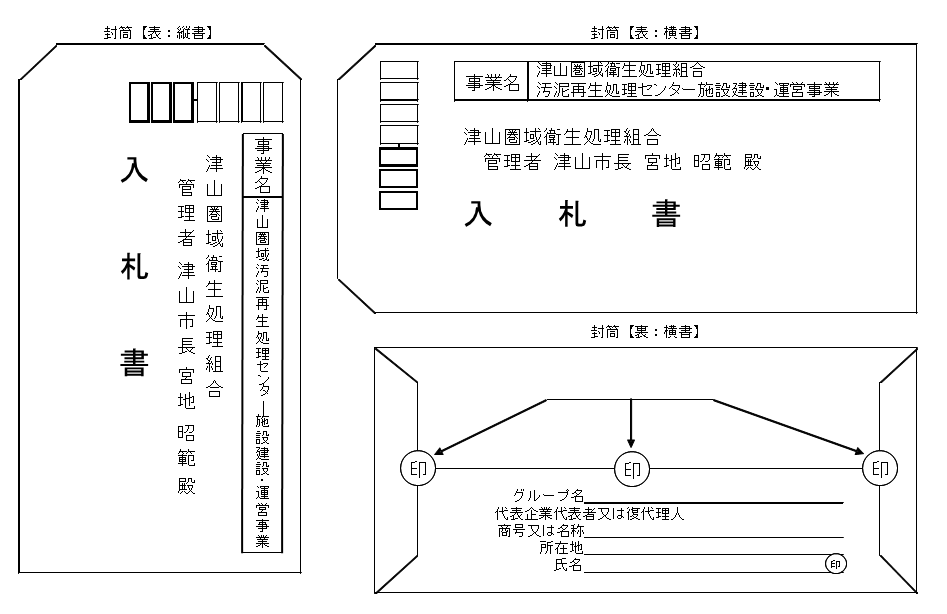 ※封筒の大きさ　　　　：長形3号（120 mm  ×  235 mm）※封筒の中に入れるもの：様式4-2	、様式4-3様式4-4委任状（開札立会い）津山圏域衛生処理組合管理者　津山市長　宮地 昭範　殿今般都合により、「津山圏域衛生処理組合汚泥再生処理センター施設建設・運営事業」の開札立会いに関する一切の権限を（　　　　）に委任しましたので、連署をもってお届けします。平成　　年　　月　　日様式5事業計画に関する提案書様式5-1事業計画に関する提案書様式5-2事業計画に関する提案書様式5-3事業計画に関する提案書様式5-3（別紙）ＳＰＣの出資構成※副本では、出資社名を記入しないこと。※記入欄が足りない場合は、適宜追加すること。※代表企業が所有する議決権割合は、事業期間中を通じて出資者間で最大とすること。※他の様式と関連のある項目の数値は、整合に留意すること。様式5-4事業計画に関する提案書様式5-5事業計画に関する提案書様式5-6事業計画に関する提案書様式5-7委託料内訳別添、Microsoft Excelファイルをダウンロードして記入すること。様式5-7a	委託料内訳（固定費-Ⅰ）様式5-7b	委託料内訳（固定費-Ⅱ）様式5-7c	事業期間終了後の保守管理費及び修繕更新費様式5-7d	委託料内訳（変動費 ）様式5-8長期事業収支計画別添、Microsoft Excelファイルをダウンロードして記入すること。様式6設計・建設業務に関する提案書様式6-1設計・建設業務に関する提案書様式6-2設計・建設業務に関する提案書様式6-3設計・建設業務に関する提案書様式6-4設計・建設業務に関する提案書様式6-5設計・建設業務に関する提案書様式6-6設計・建設業務に関する提案書様式6-7設計・建設業務に関する提案書様式6-8設計・建設業務に関する提案書様式7運営・維持管理業務に関する提案書様式7-1運営・維持管理業務に関する提案書様式7-2運営・維持管理業務に関する提案書様式7-3運営・維持管理業務に関する提案書様式7-4運営・維持管理業務に関する提案書様式7-5運営・維持管理業務に関する提案書様式番号書式名及び記載内容データ形式書式サイズ枚数制限(1)募集要項に関する提出書類(1)募集要項に関する提出書類様式1-1入札説明書等に対する説明会及び現地見学会申込書MS-ExcelA4―様式1-2入札説明書等に関する質問書MS-Excel――(2)参加資格審査等に関する提出書類(2)参加資格審査等に関する提出書類様式2-1参加表明書MS-WordA41枚様式2-2構成企業及び協力企業一覧表MS-WordA4適宜様式2-3委任状MS-WordA4適宜様式2-4委任状（復代理人）MS-WordA4適宜様式2-5参加資格確認申請書MS-WordA41枚様式2-6参加資格報告書MS-WordA4適宜様式2-7参加資格審査の附属資料提出確認書MS-WordA4適宜様式2-8参加資格要件確認書（設計企業）一級建築士事務所登録を証明する証書の写しを添付すること。業務実績を確認できる資料（契約書の写し等）を添付すること。MS-WordA41枚様式2-9参加資格要件確認書（建設企業）プラント建設を実施する企業にあっては、以下の資料を添付すること。清掃施設工事の特定建設業の許可を受けていることを証する書類経営事項審査結果通知書の写し建設実績を確認できる資料（契約書の写し等）建築一式工事につき特定建設業の許可を有していることを証する書類を添付すること。MS-WordA41枚様式2-10参加資格要件確認書（運営企業）運転実績を確認できる資料（契約書の写し等）を添付すること。MS-WordA41枚(3)入札辞退に関する提出書類(3)入札辞退に関する提出書類様式3-1入札辞退届MS-WordA41枚(4)入札書類に関する提出書類(4)入札書類に関する提出書類様式4-1入札書類提出届MS-WordA41枚様式4-2入札書MS-WordA41枚様式4-3設計・建設費内訳書MS-ExcelA4適宜様式4-4委任状（開札立会い）MS-WordA4適宜(5)事業計画に関する提案書(5)事業計画に関する提案書様式5表紙MS-WordA41枚様式5-1全体計画MS-WordA42枚様式5-2組織体制等MS-WordA42枚様式5-3収支計画MS-WordA41枚様式5-4リスク対応MS-WordA42枚様式5-5モニタリングMS-WordA42枚様式5-6地域経済への配慮・貢献MS-WordA44枚様式5-7a委託料内訳（固定費-Ⅰ）MS-ExcelA41枚様式5-7b委託料内訳（固定費-Ⅱ）MS-ExcelA41枚様式5-7c事業期間終了後の保守管理費及び修繕更新費MS-ExcelA41枚様式5-7d委託料内訳（変動費）MS-ExcelA41枚様式5-8長期事業収支計画MS-ExcelA31枚(6) 設計・建設業務に関する提案書(6) 設計・建設業務に関する提案書様式6表紙MS-WordA41枚様式6-1全体計画MS-WordA43枚様式6-2環境への配慮MS-WordA43枚様式6-3施設の性能MS-WordA43枚様式6-4施設の長期安定稼働MS-WordA43枚様式6-5配置計画MS-WordA43枚様式6-6安全対策MS-WordA43枚様式6-7災害対策MS-WordA43枚様式6-8施工MS-WordA43枚(7)運営・維持管理業務に関する提案書(7)運営・維持管理業務に関する提案書様式7表紙MS-WordA41枚様式7-1運営・維持管理体制MS-WordA41枚様式7-2受入及び運転管理MS-WordA43枚様式7-3維持管理MS-WordA43枚様式7-4環境管理MS-WordA43枚様式7-5情報管理MS-WordA42枚様式7-6その他MS-WordA44枚(8)設計図書(8)設計図書様式8提案図面一覧（表紙）MS-WordA31枚様式8-1設計仕様書（記入様式は、参加資格が確認された入札参加者のみに配付する）MS-WordA4適宜様式任意図面全体配置図（外構含む）動線計画図（車両、作業員、見学者）処理フローシート水位高低図各階機器配置平面図機器配置断面図建築一般図（各階平面図、立面図、断面図）建築仕上表受変電設備単線結線図計装フロー図システム系統図鳥瞰図PDFA3適宜様式任意計算書物質収支、容量計算・性能計算（主要な水槽・機器について記載する。）用役収支電力収支（季節別に記載する。）MS-ExcelA3適宜様式任意工事工程表PDFA3適宜　　代表企業代表者　商号又は名称所在地役職氏名番号※2役割商号又は名称所在地代表者1代表企業2設計企業①3設計企業②4建設企業5運営企業6781　代表企業1　代表企業1　代表企業1　代表企業商号又は名称商号又は名称所在地所在地代表者代表者担当者氏名担当者所属担当者電話担当者FAX担当者E-mail2　設計企業2　設計企業2　設計企業2　設計企業構成区分構成区分構成企業　　・　　協力企業構成企業　　・　　協力企業商号又は名称商号又は名称所在地所在地代表者代表者担当者氏名担当者所属担当者電話担当者FAX担当者E-mail3　建設企業3　建設企業3　建設企業3　建設企業構成区分構成区分構成企業　　・　　協力企業構成企業　　・　　協力企業商号又は名称商号又は名称所在地所在地代表者代表者担当者氏名担当者所属担当者電話担当者FAX担当者E-mail4　運営企業4　運営企業4　運営企業4　運営企業構成区分構成区分構成企業　　・　　協力企業構成企業　　・　　協力企業商号又は名称商号又は名称所在地所在地代表者代表者担当者氏名担当者所属担当者所在地担当者電話担当者FAX担当者E-mail5　［　　　　　　　　　　　　　］企業5　［　　　　　　　　　　　　　］企業5　［　　　　　　　　　　　　　］企業5　［　　　　　　　　　　　　　］企業構成区分構成区分構成企業　　・　　協力企業構成企業　　・　　協力企業商号又は名称商号又は名称所在地所在地代表者代表者担当者氏名担当者所属担当者所在地担当者電話担当者FAX担当者E-mail6　［　　　　　　　　　　　　　］企業6　［　　　　　　　　　　　　　］企業6　［　　　　　　　　　　　　　］企業6　［　　　　　　　　　　　　　］企業構成区分構成区分構成企業　　・　　協力企業構成企業　　・　　協力企業商号又は名称商号又は名称所在地所在地代表者代表者担当者氏名担当者所属担当者所在地担当者電話担当者FAX担当者E-mail7　［　　　　　　　　　　　　　］企業7　［　　　　　　　　　　　　　］企業7　［　　　　　　　　　　　　　］企業7　［　　　　　　　　　　　　　］企業構成区分構成区分構成企業　　・　　協力企業構成企業　　・　　協力企業商号又は名称商号又は名称所在地所在地代表者代表者担当者氏名担当者所属担当者所在地担当者電話担当者FAX担当者E-mail所在地構成企業商号又は名称印代表者名所在地構成企業商号又は名称印代表者名所在地構成企業商号又は名称印代表者名所在地協力企業商号又は名称印代表者名所在地協力企業商号又は名称印代表者名所在地受任者商号又は名称印代表者名委任事項上記事業に関する入札への参加表明について上記事業に関する入札への参加資格審査申請について上記事業に関する入札参加申請の取下について上記事業に関する入札、提案及び開札立会いについて上記事業に関するＳＰＣ設立までの契約に関することについて復代理人の選任について上記事業に関する入札への参加表明について上記事業に関する入札への参加資格審査申請について上記事業に関する入札参加申請の取下について上記事業に関する入札、提案及び開札立会いについて上記事業に関するＳＰＣ設立までの契約に関することについて復代理人の選任について上記事業に関する入札への参加表明について上記事業に関する入札への参加資格審査申請について上記事業に関する入札参加申請の取下について上記事業に関する入札、提案及び開札立会いについて上記事業に関するＳＰＣ設立までの契約に関することについて復代理人の選任について受任者　　　　商号又は名称所在地役職氏名　委任者　　　　　　　　　　代表企業代表者代表企業代表者商号又は名称所在地代表者所在地商号又は名称代表者名印地方自治法施行令第１６７条の４□該当しない□該当する本組合構成市町（津山市、鏡野町、美咲町）のいずれかより指名停止措置、破産法第18条若しくは第19条の規定による破産手続開始の申立て、又は同法附則第３条の規定によりなお従前の例によることとされる破産事件に係る同法施行による廃止前の破産法第132 条又は第133 条の規定による破産申立て□受けていない□受けている清算中の株式会社である事業者について、会社法第511条に基づく特別清算の申立て□申立されていない□申立されている会社更生法第17条の規定による更生手続開始の申立て、又は同法附則第２条の規定によりなお従前の例によることとされる更生事件に係る同法施行による改正前の会社更生法に基づく更生手続開始の申立て□申立されていない□申立されている本組合が本事業のアドバイザー業務を委託している者及び当該アドバイザー業務において提携関係にある者、またこれらの者と資本面若しくは人事面における関連□該当しない□該当する【以下、運営企業のみ回答すること】廃棄物中間処理施設の運転管理に直接起因し、廃棄物の処理及び清掃に関する法律に基づく罰金以上の刑に処せられ、その執行を終えた日から5年を経過しないもの□該当しない□該当する廃棄物処理施設技術管理者と成り得る資格を有し、汚泥再生処理センター（し尿処理施設含む。）の現場総括責任者としての経験を有する技術者を本事業の現場総括責任者として運営開始後2年以上配置すること□できる□できない商号又は名称商号又は名称担当業務担当業務附属資料附属資料附属資料応募者確認組合確認①会社概要（パンフレットでも可）会社概要（パンフレットでも可）②貸借対照表及び損益計算書（直近２か年分）貸借対照表及び損益計算書（直近２か年分）③納税証明書（法人税、消費税（国税分））（直近２か年分）納税証明書（法人税、消費税（国税分））（直近２か年分）④登記事項証明書登記事項証明書⑤印鑑証明書印鑑証明書⑥使用印鑑届使用印鑑届⑦委任状（支店等で参加を希望する場合）委任状（支店等で参加を希望する場合）⑧身分証明（支店等で参加を希望する場合で、委任先の代表者が役員でない場合）身分証明（支店等で参加を希望する場合で、委任先の代表者が役員でない場合）　商号又は名称施設名称発注者名施設場所契約金額設計期間平成　　年　　月　　日　～　平成　　年　　月　　日受注形態単体 ／ 共同企業体（出資比率：　％）構造形式等規模寸法等施設名称発注者名施設場所契約金額設計期間平成　　年　　月　　日　～　平成　　年　　月　　日受注形態単体 ／ 共同企業体（出資比率：　％）構造形式等規模寸法等　商号又は名称施設名称発注者名施設場所契約金額建設期間平成　　年　　月　　日　～　平成　　年　　月　　日受注形態単体 ／ 共同企業体（出資比率：　％）構造形式等規模寸法等施設名称発注者名施設場所契約金額建設期間平成　　年　　月　　日　～　平成　　年　　月　　日受注形態単体 ／ 共同企業体（出資比率：　％）構造形式等規模寸法等　商号又は名称施設名称発注者名施設場所契約金額運転期間平成　　年　　月　　日　～　平成　　年　　月　　日受注形態単体 ／ 共同企業体（出資比率：　％）構造形式等規模寸法等運転業務の内容・範囲施設名称発注者名施設場所契約金額運転期間平成　　年　　月　　日　～　平成　　年　　月　　日受注形態単体 ／ 共同企業体（出資比率：　％）構造形式等規模寸法等運転業務の内容・範囲グループ名　　代表企業代表者又は復代理人　商号又は名称所在地氏名グループ名　　代表企業代表者又は復代理人　商号又は名称所在地氏名様式様式様式部数□入札書類提出届様式4-11部□入札書様式4-21部□設計・建設費用内訳書様式4-31部□事業計画に関する提案書様式5正1部、副25部□設計・建設業務に関する提案書様式6正1部、副25部□運営・維持管理業務に関する提案書様式7正1部、副25部□設計図書様式8正1部、副25部グループ名　　代表企業代表者又は復代理人　商号又は名称所在地氏名金　額億千万百万十万万千百十円金　額金　額億千万百万十万万千百十円金　額金　額億千万百万十万万千百十円金　額受任者　　　　商号又は名称所在地氏名　委任者　　　　　　　　　　代表企業代表者又は復代理人代表企業代表者又は復代理人商号又は名称所在地氏名（１）全体計画入札説明書等に示す内容を踏まえ、次の項目について具体的かつ簡潔にまとめること。①グループが本事業に取り組むにあたっての事業実施方針・組合の方針の理解度・適合度・事業実施方針の明確性，事業提案内容との適合性②本事業の目的を達成する上での配慮・工夫・提案における配慮・工夫事項（セールスポイント）の本事業との適合性・優位性（２）組織体制等入札説明書等に示す内容を踏まえ、次の項目について具体的かつ簡潔にまとめること。①事業を円滑に遂行でき，かつ，組合とのスムーズな連携が可能な組織体制②各企業の役割分担，責任分担の適切性，明確性・各業務の担当企業の能力・スムーズな事業実施が可能な役割・責任分担・各企業間の連携・協力体制③マネジメント能力・代表企業のマネジメント能力・マネジメント方法の妥当性（３）収支計画入札説明書等に示す内容を踏まえ、次の項目について具体的かつ簡潔にまとめること。①長期収支計画の安定性ＳＰＣの出資構成については、様式5-3（別紙）に記載すること。（Ａ４判１ページ以内（別紙含めず。））No.出資者出資者出資金額（単位：円）出資比率（単位：%）No.出資者名役割出資金額（単位：円）出資比率（単位：%）1円%2円%3円%4円%5円%6円%7円%8円%9円%10円%合計合計合計円%（４）リスク対応入札説明書等に示す内容を踏まえ、次の項目について具体的かつ簡潔にまとめること。①潜在的リスクの把握とリスク管理・対応策の妥当性②保険付保の妥当性③業務品質の低下，業績不振，破綻時等におけるバックアップ体制（５）モニタリング入札説明書等に示す内容を踏まえ、次の項目について具体的かつ簡潔にまとめること。①セルフモニタリングによる品質確保の妥当性・継続性②組合のモニタリングへの協力（６）地域経済への配慮・貢献入札説明書等に示す内容を踏まえ、次の項目について具体的かつ簡潔にまとめること。①地元企業の活用や資材等の調達②地域雇用への配慮③周辺地域への貢献（地域コミュニティとのかかわり方など）（１）全体計画入札説明書等に示す内容を踏まえ、次の項目について具体的かつ簡潔にまとめること。①効率的な施設配置②周辺環境・景観への配慮（２）環境への配慮入札説明書等に示す内容を踏まえ、次の項目について具体的かつ簡潔にまとめること。①周辺環境への影響の低減②地球環境への負荷の低減（３）施設の性能入札説明書等に示す内容を踏まえ、次の項目について具体的かつ簡潔にまとめること。①施設（水処理施設，助燃剤化施設）の性能を確保するための方策②搬入量，性状の変動への対策（４）施設の長期安定稼働入札説明書等に示す内容を踏まえ、次の項目について具体的かつ簡潔にまとめること。①建物，設備・機器等の長寿命化対策②点検計画・長寿命化計画，故障時の対処法（５）配置計画入札説明書等に示す内容を踏まえ、次の項目について具体的かつ簡潔にまとめること。①水槽・建物諸室，設備・機器等の効率的な配置②機能的な動線計画（作業者動線・見学者動線）（６）安全対策入札説明書等に示す内容を踏まえ、次の項目について具体的かつ簡潔にまとめること。①敷地内，施設内での事故等の未然防止対策及び発生時の対処②施設の稼働，車両の走行等による事故等の未然防止対策及び発生時の対処（７）災害対策入札説明書等に示す内容を踏まえ、次の項目について具体的かつ簡潔にまとめること。①地震，台風，水害等への対応のための施設機能の強化②災害発生時(発生後)・緊急時等における対応の方策（８）施工入札説明書等に示す内容を踏まえ、次の項目について具体的かつ簡潔にまとめること。①工程計画の具体性・現実性②工事中の安全確保，品質確保③工事中の周辺環境への配慮（１）運営・維持管理体制入札説明書等に示す内容を踏まえ、次の項目について具体的かつ簡潔にまとめること。①効率的・経済的，安全・安定的な運営・維持管理が可能な実施体制（２）受入及び運転管理入札説明書等に示す内容を踏まえ、次の項目について具体的かつ簡潔にまとめること。①し尿等の搬入・受入量の計量・記録業務の具体性・妥当性②施設・設備の運転操作監視業務の具体性・妥当性③搬入量・性状の変動に対する設備の安定的な稼働への対応（故障時の対応含む）（３）維持管理　入札説明書等に示す内容を踏まえ、次の項目について具体的かつ簡潔にまとめること。①施設・設備の点検・検査，補修・更新業務の具体性・妥当性②本事業期間終了（引渡し）時の設備・機器等の状態を適切に確認する方法③本事業期間終了（引渡し）後の維持管理・基幹改良等を経済的・効率的に行うための提案（４）環境管理入札説明書等に示す内容を踏まえ、次の項目について具体的かつ簡潔にまとめること。①施設の性能を満足するための方法及びその確認方法②環境負荷低減の取り組み及びその確認方法③作業環境を保全する方法及びその確認方法（５）その他入札説明書等に示す内容を踏まえ、次の項目について具体的かつ簡潔にまとめること。①ライフサイクルコスト低減の取り組み及びその具体性・妥当性②周辺環境への配慮の具体性・妥当性③労働安全衛生，危機管理（災害時，緊急時の対応など）対策の具体性・妥当性④施設の清掃，防火管理，警備・防犯，外構維持業務の具体性・妥当性⑤情報の整理・活用方法とその具体性・妥当性⑥情報管理の方法